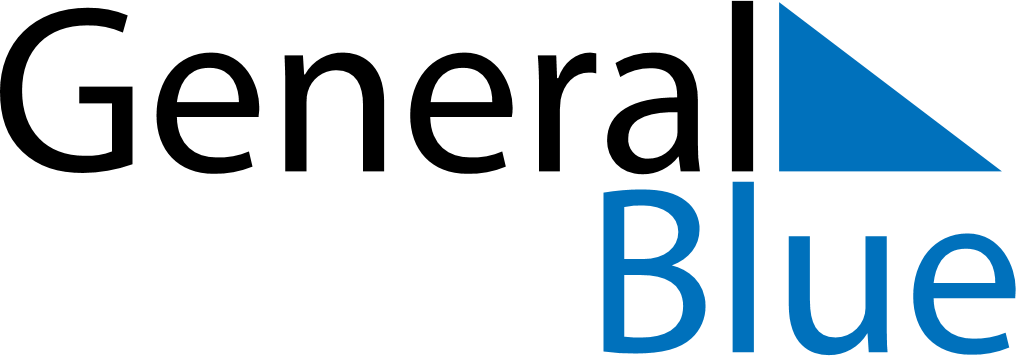 March 2024March 2024March 2024March 2024March 2024March 2024March 2024Thurgoona, New South Wales, AustraliaThurgoona, New South Wales, AustraliaThurgoona, New South Wales, AustraliaThurgoona, New South Wales, AustraliaThurgoona, New South Wales, AustraliaThurgoona, New South Wales, AustraliaThurgoona, New South Wales, AustraliaSundayMondayMondayTuesdayWednesdayThursdayFridaySaturday12Sunrise: 6:58 AMSunset: 7:50 PMDaylight: 12 hours and 52 minutes.Sunrise: 6:59 AMSunset: 7:49 PMDaylight: 12 hours and 49 minutes.34456789Sunrise: 7:00 AMSunset: 7:47 PMDaylight: 12 hours and 47 minutes.Sunrise: 7:01 AMSunset: 7:46 PMDaylight: 12 hours and 45 minutes.Sunrise: 7:01 AMSunset: 7:46 PMDaylight: 12 hours and 45 minutes.Sunrise: 7:01 AMSunset: 7:45 PMDaylight: 12 hours and 43 minutes.Sunrise: 7:02 AMSunset: 7:43 PMDaylight: 12 hours and 40 minutes.Sunrise: 7:03 AMSunset: 7:42 PMDaylight: 12 hours and 38 minutes.Sunrise: 7:04 AMSunset: 7:40 PMDaylight: 12 hours and 36 minutes.Sunrise: 7:05 AMSunset: 7:39 PMDaylight: 12 hours and 33 minutes.1011111213141516Sunrise: 7:06 AMSunset: 7:38 PMDaylight: 12 hours and 31 minutes.Sunrise: 7:07 AMSunset: 7:36 PMDaylight: 12 hours and 29 minutes.Sunrise: 7:07 AMSunset: 7:36 PMDaylight: 12 hours and 29 minutes.Sunrise: 7:08 AMSunset: 7:35 PMDaylight: 12 hours and 26 minutes.Sunrise: 7:09 AMSunset: 7:33 PMDaylight: 12 hours and 24 minutes.Sunrise: 7:10 AMSunset: 7:32 PMDaylight: 12 hours and 22 minutes.Sunrise: 7:10 AMSunset: 7:30 PMDaylight: 12 hours and 20 minutes.Sunrise: 7:11 AMSunset: 7:29 PMDaylight: 12 hours and 17 minutes.1718181920212223Sunrise: 7:12 AMSunset: 7:28 PMDaylight: 12 hours and 15 minutes.Sunrise: 7:13 AMSunset: 7:26 PMDaylight: 12 hours and 13 minutes.Sunrise: 7:13 AMSunset: 7:26 PMDaylight: 12 hours and 13 minutes.Sunrise: 7:14 AMSunset: 7:25 PMDaylight: 12 hours and 10 minutes.Sunrise: 7:15 AMSunset: 7:23 PMDaylight: 12 hours and 8 minutes.Sunrise: 7:16 AMSunset: 7:22 PMDaylight: 12 hours and 6 minutes.Sunrise: 7:16 AMSunset: 7:20 PMDaylight: 12 hours and 3 minutes.Sunrise: 7:17 AMSunset: 7:19 PMDaylight: 12 hours and 1 minute.2425252627282930Sunrise: 7:18 AMSunset: 7:17 PMDaylight: 11 hours and 59 minutes.Sunrise: 7:19 AMSunset: 7:16 PMDaylight: 11 hours and 57 minutes.Sunrise: 7:19 AMSunset: 7:16 PMDaylight: 11 hours and 57 minutes.Sunrise: 7:20 AMSunset: 7:15 PMDaylight: 11 hours and 54 minutes.Sunrise: 7:21 AMSunset: 7:13 PMDaylight: 11 hours and 52 minutes.Sunrise: 7:21 AMSunset: 7:12 PMDaylight: 11 hours and 50 minutes.Sunrise: 7:22 AMSunset: 7:10 PMDaylight: 11 hours and 47 minutes.Sunrise: 7:23 AMSunset: 7:09 PMDaylight: 11 hours and 45 minutes.31Sunrise: 7:24 AMSunset: 7:07 PMDaylight: 11 hours and 43 minutes.